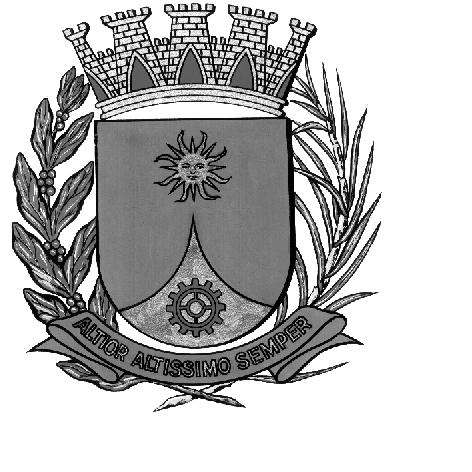 CÂMARA MUNICIPAL DE ARARAQUARAAUTÓGRAFO NÚMERO 055/17PROJETO DE LEI NÚMERO 038/17INICIATIVA: VEREADOR E PRIMEIRO SECRETÁRIO EDIO LOPESInstitui e inclui no Calendário Oficial de Eventos do Município de Araraquara o Dia Municipal da Mulher Rural, a ser comemorado anualmente no dia 12 (doze) de agosto, e dá outras providências.		Art. 1º Fica instituído e incluído no Calendário Oficial de Eventos do Município de Araraquara o Dia Municipal da Mulher Rural, a ser comemorado anualmente no dia 12 (doze) de agosto.		Parágrafo único. O evento de que trata esta lei poderá ser comemorado em qualquer outra data, dentro do mês referido, em caso de inviabilidade de aplicação do caput deste artigo.		Art. 2º A data a que se refere o art. 1º poderá ser celebrada com reuniões, palestras, seminários, solenidades, passeatas e outros eventos.		Art. 3º Os recursos necessários para atender as despesas com execução desta lei serão obtidos mediante parceria com empresas da iniciativa privada ou governamental, sem acarretar ônus para o Município.		Art. 4º Esta lei entra em vigor na data de sua publicação.		CÂMARA MUNICIPAL DE ARARAQUARA, aos 29 (vinte e nove) dias do mês de março do ano de 2017 (dois mil e dezessete).JÉFERSON YASHUDA FARMACÊUTICOPresidente